IKAA ANNEX Fill in the title of your proposal below.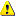 Title of the ProposalIf your proposal is expected to generate so-called ‘additional activities’ (IKAA), in line with the definition reflected in article 51 of the Council Regulation establishing CBE JU (see legal basis below), you are requested to include a table (see table template below) as an annex to your proposal. This annex is indicative at the proposal stage, will not be taken into account during proposal evaluation, and should only be uploaded for Innovation Actions (IAs) incl. Flagships. Should your proposal be invited for Grant Agreement Preparation (GAP), an update of your IKAA contribution will be requested, and the table below will need to be updated. Fill in the table below.Legal basis: As stated in the article 51 of Council Regulation 2021/2085, the additional activities are those directly linked to projects and activities of CBE JU, but that do not receive financial support from CBE JU, including in particular:investments in new facilities demonstrating a new value chain, including investments in durable equipment, tools and accompanying infrastructure, in particular related to regional deployment and its sustainability verification; investments in a new innovative and sustainable production plant or flagship;investments in new research and innovation and justified infrastructure, including facilities, tools, durable equipment or pilot plants (research centres); standardisation activities; communication, dissemination and awareness-raising activities. The investments directly linked to projects are in particular: non-eligible investments needed for the implementation of a Circular Bio-based Europe Joint Undertaking project during the duration of that project; investment made in parallel with a Circular Bio-based Europe Joint Undertaking project, complementing the results of the project and bringing it to a higher TRL; investments needed for the deployment of a Circular Bio-based Europe Joint Undertaking project’s results following the closure of the project until the winding up of the Circular Bio-based Europe Joint Undertaking. In justified cases, the investment related to deployment of results of projects from the preceding initiative (BBI Joint Undertaking) may be taken into account.OVERVIEW IKAA PROPOSAL OVERVIEW IKAA PROPOSAL OVERVIEW IKAA PROPOSAL Description of the Additional ActivitiesCountry of establishment 
of the contributor (participant in the project)Total estimated value of IKAA(€)